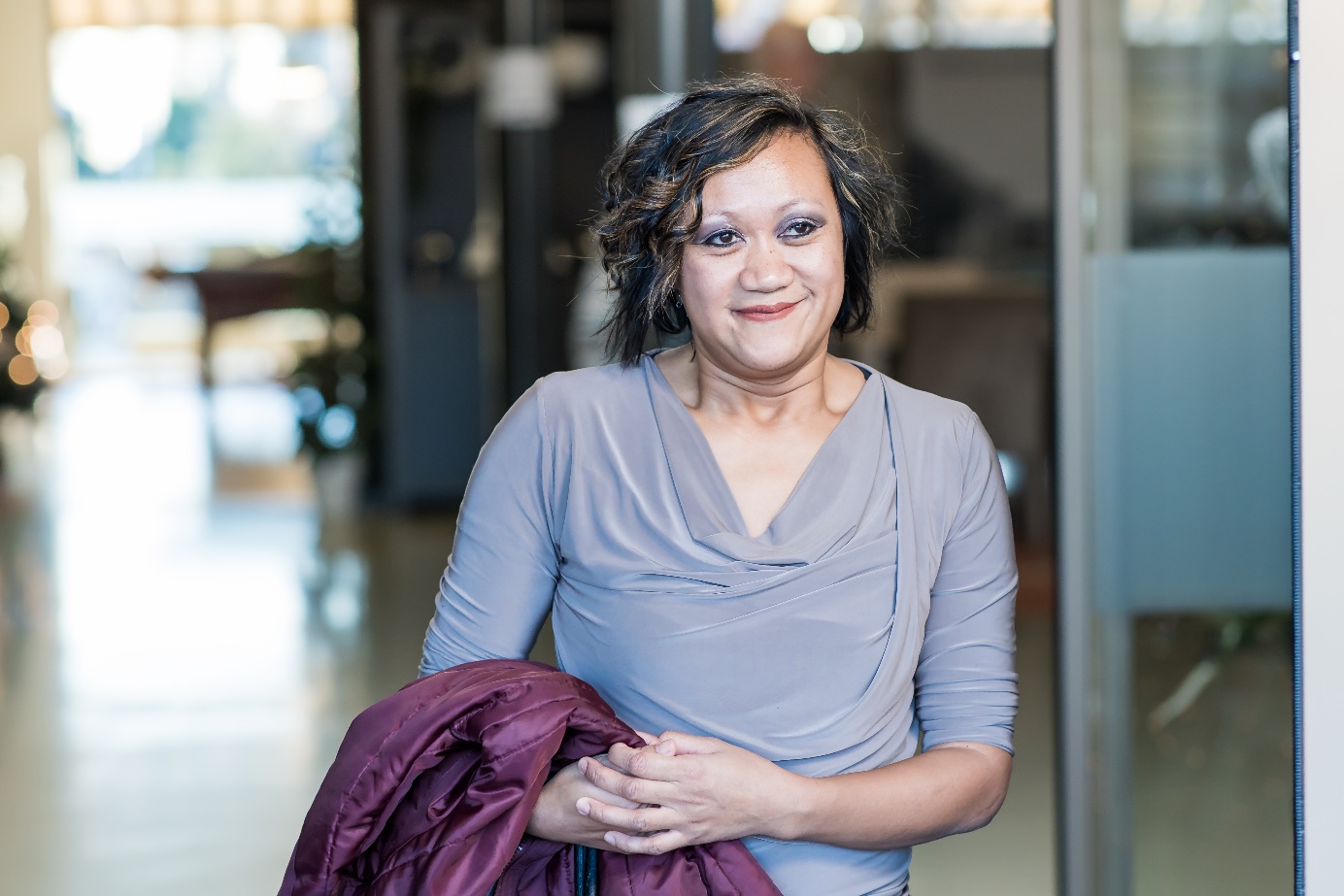 Herkennen van en omgaan met mensen met eenLicht Verstandelijke Beperking en psychiatrische stoornissenTraining voor professionalsPsychiatrische stoornissen komen vaak voor bij mensen met een licht verstandelijke beperking (LVB). Mensen met een LVB hebben drie tot vijf keer vaker een psychiatrische aandoening dan mensen zonder een LVB. De maatschappij is complex, waardoor mensen met een LVB moeilijkheden tegen komen en gefrustreerd kunnen raken. Mensen met een LVB hebben vaak een verminderd sociaal aanpassingsvermogen. Daardoor is het risico groter dat zij een psychiatrische aandoening ontwikkelen. De kwetsbaarheid voor een psychiatrische aandoening wordt bepaald door aanleg, opvoeding en levenservaringen.Daarom biedt MEE De Meent Groep de training LVB en psychiatrie. De training richt zich op het vergroten van kennis van en leren omgaan met mensen met een LVB in combinatie met psychiatrische problemen. Hieronder vallen verschillende psychiatrische stoornissen en aandoeningen. Denk hierbij aan autisme, stemmingsstoornissen (o.a. depressie), angststoornissen, persoonlijkheidsstoornissen (o.a. Borderline) en psychotische stoornissen.Aan de hand van voorbeelden uit de praktijk komen de diverse psychiatrische aandoeningen in de training aan bod. We zoomen in op het herkennen van de kenmerken van iedere aandoening en geven handvatten voor de omgang met de veelvoorkomende, maar specifieke doelgroep. We besteden aandacht aan verslavingsproblematiek, die samen kan gaan met LVB en een psychiatrische aandoening. Ook zal tijdens één van de twee bijeenkomsten een ervaringsdeskundige zijn/haar verhaal doen. De training vindt live plaats. Zolang de coronamaatregelen van kracht zijn, wordt anderhalve meter afstand gewaarborgd. MEE verzorgt de training zowel op basis van open inschrijving als in-company. Meer informatie over het volgen van de training op open inschrijving vindt u op www.meedemeentgroep.nl/training-open-inschrijving.Benodigde basiskennisOm deze training te kunnen volgen is het van belang dat deelnemers voldoende theoretische basiskennis hebben over een licht verstandelijke beperking. Is deze basiskennis nog niet voldoende aanwezig, dan kan een extra kennismodule ‘herkennen van en omgaan met een licht verstandelijke beperking’ aan de training worden toegevoegd.Bijeenkomst 1:In deze bijeenkomst frissen we kort de kennis op over mensen met een licht verstandelijke beperking (LVB). Vervolgens worden de volgende psychiatrische stoornissen behandeld: autisme, stemmingsstoornissen (o.a. depressie), angststoornissen, persoonlijkheidsstoornissen (o.a. Borderline) en psychotische stoornissen. Door theorie en beeldmateriaal vergroten de deelnemers hun kennis over psychiatrische stoornissen. De theorie wordt door de trainer door middel van voorbeelden vertaald naar de praktijk. Bij elke stoornis gaan we dieper in op de kenmerken van de stoornis, de combinatie met LVB en de belangrijkste tips in de omgang. Tevens is er de gelegenheid om praktijksituaties te bespreken. Aan het eind van de bijeenkomst krijgen de deelnemers een praktijkopdracht mee. ResultaatU heeft kennis over de omgang met mensen met een LVB weer paraat. U heeft basiskennis over de volgende stoornissen; autisme, stemmingsstoornissen angststoornissen, persoonlijkheidsstoornissen en psychotische stoornissen.U bent in staat om kenmerken van deze psychiatrische stoornissen in uw werk te herkennen.U weet wat het betekent wanneer de besproken psychiatrische stoornissen voorkomen in combinatie met LVB.U heeft praktische tips gekregen over hoe u kunt omgaan met mensen met een LVB in combinatie met een psychiatrische stoornis.Bijeenkomst 2:Deze bijeenkomst start met het bespreken van de praktijkopdracht. Vervolgens worden de thema’s verslaving en Borderline behandeld. Er is aandacht voor de overlap tussen de besproken psychiatrische stoornissen en/of LVB. Deelnemers oefenen in het communiceren met mensen met een LVB in combinatie met een psychiatrische stoornis. Een ervaringsdeskundige deelt zijn/haar verhaal aan de hand van vragen van de deelnemers. ResultaatU heeft basiskennis over verslaving en borderline.U bent in staat om kenmerken van verslaving en/of Borderline in uw werk te herkennen. U weet wat het betekent wanneer verslaving en/of Borderline voorkomen in combinatie met LVB.U heeft praktische tips gekregen over hoe u kunt omgaan met mensen met een LVB in combinatie met een verslaving en/of Borderline.U heeft geoefend met uw manier van communiceren met mensen met een LVB en psychiatrische stoornissen en/of verslaving.U heeft een persoonlijk plan gemaakt hoe u de opgedane kennis gaat toepassen in uw werk. Voor wieDeze training is voor iedereen die beroepsmatig te maken krijgt met volwassenen met een LVB in combinatie met psychiatrische stoornissen. Denk bijvoorbeeld aan professionals die werken in een sociaal wijkteam, op een afdeling binnen de gemeente zoals WMO of Werk en Inkomen, op scholen, binnen een sociale werkvoorziening of bij een woningstichting. Om deel te kunnen nemen aan deze training is voldoende theoretische basiskennis over een licht verstandelijke beperking (LVB) vereist.Aantal deelnemers en duurEr kunnen maximaal veertien personen deelnemen.De training bestaat uit twee bijeenkomsten van drie uur, in totaal zes uur. LocatieZolang de 1,5-meter- en de aangescherpte hygiënemaatregelen gelden, werken we bij voorkeur op één van onze eigen locaties. Deze zijn hier speciaal voor ingericht. Als opdrachtgevers gebruik willen maken van een eigen locatie dan kan dat in overleg. We hebben een protocol waar in staat waar de locatie aan moet voldoen.AccreditatieDeze training is geaccrediteerd bij Registerplein en SKJ. Deelnemers kunnen 6 punten voor de training krijgen.Meer informatie 
Neem voor meer informatie en de kosten van de training contact op met: Ilse Op de Laak,Programmamanager MEE Academie via 06 433 665 32 of MEEacademie@meedemeentgroep.nl.